РеспубликæЦæгатИрыстон - АланийыГорæтгарон районы Донгæрон хъауы бынæттонхиуынаффæйады администрациУ Ы Н А Ф Ф Æ                                     Администрация Донгаронского сельского поселения Пригородного районаРеспублики Северная Осетия – Алания   П О С Т А Н О В Л Е Н И ЕОб утверждении политики в отношении обработки и защиты персональных данных в администрации Донгаронского  сельского поселения Пригородного района РСО-Алания «___» ________ 2022                    с. Донгарон                                          №_____В соответствии с Конституцией Российской Федерации, Трудовым кодексом Российской Федерации, Гражданским кодексом Российской Федерации, Федеральным законом от 27.07.2006 №149-ФЗ "Об информации, информационных технологиях и о защите информации", Федеральным законом от 27.07.2006 №152-ФЗ "О персональных данных", постановлением Правительства Российской Федерации от 01.11.2012 №1119 "Об утверждении требований к защите персональных данных при их обработке в информационных системах персональных данных"ПОСТАНОВЛЯЮ:1. Утвердить политику в отношении обработки и защиты персональных данных в администрации Донгаронского  сельского поселения Пригородного района РСО-Алания (приложение №1).2. Утвердить список должностных лиц администрации Донгаронского  сельского поселения, уполномоченных на обработку персональных данных и несущих ответственность в соответствии с законодательством Российской Федерации за нарушение режима защиты этих персональных данных (приложение 2).3. Настоящее постановление подлежит обнародованию и размещению на официальном сайте администрации Донгаронского сельского поселения в информационно-телекоммуникационной сети «Интернет».4. Контроль за исполнением настоящего постановления  оставляю за собой.Глава администрации Донгаронскогосельского поселения	Э.Ш. БулкаевПриложение №1
к постановлению администрации
Донгароснского  сельского
поселения от «____»_________ №____Политика в отношении обработки и защиты персональных данных в  администрации Донгаронского  сельского поселения Пригородного района РСО-Алания 1. Общие положения1.1. Настоящая политика администрации Донгаронского сельского поселения в отношении обработки персональных данных (далее – политика) разработана в соответствии с частью 2 статьи 18.1 Федерального закона от 27.07.2006 №152-ФЗ «О персональных данных».1.2. Целью политики является обеспечение защиты прав и свобод человека и гражданина при обработке его персональных данных, в том числе защиты прав на неприкосновенность частной жизни, личную и семейную тайну.1.3. Политика является общедоступным документом, декларирующим основы деятельности администрации Донгаронского сельского поселения, связанной с обработкой персональных данных.1.4. Действие политики не распространяется на отношения, возникающие при:-организации хранения, комплектования, учета и использования содержащих персональные данные архивных документов в соответствии с законодательством об архивном деле в Российской Федерации;-обработке персональных данных, отнесенных в установленном порядке к сведениям, составляющим государственную тайну.1.5. В политике используются термины и определения, установленные в Федеральном законе №152-ФЗ от 27.07.2006 «О персональных данных».2. Принципы и цели обработки персональных данных, субъекты персональных данных2.1. Обработка персональных данных в администрации Донгаронского сельского поселения основана на следующих принципах:2.1. 1. Соблюдение законности целей и способов обработки персональных данных.2.1. 2. Обработка персональных данных ограничивается достижением конкретных, заранее определенных целей.2.1. 3. Соответствие целей обработки персональных данных целям сбора персональных данных, содержанию и объему обрабатываемых персональных данных.2.1. 4. Недопустимость объединения баз данных, содержащих персональные данные, обработка которых осуществляется в целях, несовместимых между собой.2.1. 5. Обеспечение точности, достаточности и актуальности персональных данных по отношению к целям обработки персональных данных.2.1. 6. Выполнение правовых, организационных и технических мер по обеспечению безопасности персональных данных при их обработке.2.1. 7. Соблюдение прав субъекта персональных данных на доступ к его персональным данным.2.1. 8. Хранение персональных данных осуществляется в форме, позволяющей определить субъекта персональных данных, не дольше чем этого требуют цели обработки персональных данных, если срок хранения персональных данных не установлен федеральным законом, договором, стороной которого, выгодоприобретателем или поручителем, по которому является субъект персональных данных.2.1. 9. Уничтожение обрабатываемых персональных данных по достижении целей обработки или в случае утраты необходимости в достижении этих целей, если иное не предусмотрено федеральным законом.2.2. Целями обработки персональных данных в администрации Донгаронского сельского поселения являются:2.2. 1. Исполнение условий трудового договора (служебного контракта) и осуществление прав и обязанностей в соответствии с трудовым законодательством, законодательством о муниципальной службе.2.2. 2. Рассмотрение обращений граждан Российской Федерации в соответствии с законодательством.2.2. 3. Выполнение обязательств по гражданско-правовым договорам (контрактам) и иным соглашениям, заключаемым администрацией Донгаронского сельского поселения.2.2. 4. Предоставление муниципальных услуг, реализация полномочий органа местного самоуправления.2.2. 5. Создание общедоступных источников персональных данных.2.3. Субъектами обработки персональных данных в администрации Донгаронского сельского поселения являются:2.3. 1. Граждане, состоящие с администрацией Донгаронского сельского поселения в отношениях, регулируемых трудовым законодательством, законодательством о муниципальной службе.2.3. 2. Граждане, являющиеся кандидатами на включение в кадровый резерв администрации Донгаронского сельского поселения.2.3. 3. Граждане, обращающиеся в администрацию Донгаронского сельского поселения, в том числе с целью получения муниципальных услуг.2.3. 4. Граждане, персональные данные которых обрабатываются в связи с реализацией полномочий органа местного самоуправления, в том числе предоставлением муниципальных услуг.2.3. 5. Граждане, состоящие с администрацией Донгаронского сельского поселения, ее структурными подразделениями в гражданско-правовых отношениях.2.4. Обработка персональных данных осуществляется с согласия субъекта персональных данных, если иное не предусмотрено федеральным законом. Согласие субъекта персональных данных должно отвечать требованиям, определенным Федеральным законом №152-ФЗ от 27.07.2006 «О персональных данных».3. Обязанности администрации Донгаронского  сельского поселения при обработке персональных данных.3.1. Издавать правовые акты по вопросам обработки персональных данных, а также правовые акты, устанавливающие процедуры, направленные на предотвращение и выявление нарушений законодательства Российской Федерации и иных нормативных правовых актов, связанных с обработкой персональных данных, устранение последствий таких нарушений.3.2. Определять состав и перечень правовых, организационных и технических мер, необходимых и достаточных для обеспечения выполнения обязанностей, предусмотренных Федеральным законом №152-ФЗ от 27.07.2006 «О персональных данных» и принятыми в соответствии с ним нормативными правовыми актами.3.3. Назначать лицо, ответственное за организацию обработки персональных данных в администрации Донгаронского сельского поселения, которое, в частности:-получает указания непосредственно от главы администрации Донгаронского сельского поселения и подотчетно ему;-осуществляет внутренний контроль за соблюдением законодательства Российской Федерации и иных нормативных правовых актов о персональных данных, в том числе требований к защите персональных данных;-обеспечивает доведение до сведения сотрудников положений законодательства Российской Федерации о персональных данных, в том числе требований к защите персональных данных, правовых актов администрации Донгаронского сельского поселения по вопросам обработки персональных данных;-организовывает прием и обработку обращений и запросов субъектов персональных данных или их представителей и осуществляет контроль за приемом и обработкой таких обращений и запросов.3.4. Обеспечивать выполнение лицами, осуществляющими обработку персональных данных и лицами, имеющими доступ к персональным данным, требований по защите персональных данных, установленных нормативными правовыми актами.3.5. Обеспечивать конфиденциальность персональных данных, обрабатываемых в структурных подразделениях, кроме общедоступных персональных данных и случаев обезличивания персональных данных, если иное не предусмотрено федеральным законом.3.6. Принимать меры по обеспечению безопасности персональных данных при их обработке в структурных подразделениях.3.7. Не допускать обработку и приобщение к личному делу субъекта персональных данных сведений, касающихся состояния здоровья, расовой, национальной принадлежности, политических взглядов, религиозных или философских убеждений, интимной жизни, членства в общественных объединениях или его профсоюзной деятельности, если иное не предусмотрено федеральным законом.3.8. Обеспечивать уничтожение персональных данных по достижении целей их обработки или в случае утраты необходимости в достижении этих целей, если иное не предусмотрено федеральным законом.3.9. Выполнять иные требования в соответствии с Федеральным законом №152-ФЗ от 27.07.2006 «О персональных данных» и принятыми в соответствии с ним нормативными правовыми актами.4. Порядок доступа к персональным данным и их предоставления.4.1. К обработке персональных данных допускаются сотрудники структурных подразделений, должностными инструкциями которых предусмотрено выполнение обязанностей по обработке персональных данных.4.2. Предоставление доступа сотрудникам структурных подразделений к персональным данным осуществляется на основании перечня должностей служащих, замещение которых предусматривает осуществление обработки персональных данных либо осуществление доступа к персональным данным, утвержденного главой администрации Донгаронского сельского поселения.4.3. Лицо, ответственное за организацию обработки персональных данных, при организации доступа сотрудника к персональным данным обязан ознакомить его с требованиями федерального законодательства и правовых актов администрации Донгаронского сельского поселения к обработке персональных данных и обеспечению безопасности персональных данных под роспись.4.4. Лицам, допущенным к обработке персональных данных, предоставляется доступ только к персональным данным, необходимым для выполнения их служебных обязанностей в пределах задач и функций соответствующих структурных подразделений.4.5. Каждое лицо, допущенное к автоматизированной обработке персональных данных, использует индивидуальный идентификатор и пароль, которые не имеет права передавать другим лицам.4.6 Структурные подразделения администрации Донгаронского сельского поселения вправе передавать (распространять, предоставлять, давать доступ) персональные данные третьим лицам с согласия субъекта персональных данных, если иное не предусмотрено федеральным законом, на основании заключаемого с этим лицом договора, либо путем принятия администрацией Новонежинского сельского поселения правового акта. В правовом акте должны быть определены перечень действий (операций) с персональными данными и цели их обработки, должна быть установлена обязанность лица, которому предоставлены персональные данные, соблюдать конфиденциальность и обеспечивать безопасность персональных данных, а также должны быть указаны требования к их защите в соответствии с Федеральным законом от 27.07.2006 №152 «О персональных данных».4.7. Основанием для отказа в предоставлении персональных данных третьим лицам являются:4.7. 1. Отсутствие согласия субъекта персональных данных.4.7. 2. Отсутствие условий, предусмотренных Федеральным законом от 27.07.2006 №152 «О персональных данных», при которых согласие субъекта персональных данных не требуется.5. Организация защиты персональных данных5.1. Персональные данные относятся к сведениям ограниченного доступа и подлежат защите, в рамках функционирующей в администрации Донгаронского сельского поселения системы защиты информации.5.2. При организации защиты персональных данных при их обработке администрация Донгаронского сельского поселения руководствуется, в том числе:- Федеральным законом от 27.07.2006 №152 «О персональных данных»;- постановлением Правительства Российской Федерации №687 от 15.09.2008 «Об утверждении Положения об особенностях обработки персональных данных, осуществляемой без использования средств автоматизации»,- постановлением Правительства Российской Федерации от 21.03.2012 №211 «Об утверждении перечня мер, направленных на обеспечение выполнения обязанностей, предусмотренных Федеральным законом «О персональных данных» и принятыми в соответствии с ним нормативными правовыми актами, операторами, являющимися государственными и муниципальными органами»;- постановлением Правительства Российской Федерации от 01.11.2012 №1119 «Об утверждении требований к защите персональных данных при их обработке в информационных системах персональных данных»;- приказом ФСТЭК России от 11.02.2013 №17 «Об утверждении требований о защите информации, не составляющей государственную тайну, содержащейся в государственных информационных системах»;- приказом ФСТЭК России от 18.02.2013 №21 «Об утверждении состава и содержания организационных и технических мер по обеспечению безопасности персональных данных при их обработке в информационных системах персональных данных;- постановлением Правительства Российской Федерации. №512 от 6.07.2008 №512 «Об утверждении требований к материальным носителям биометрических персональных данных и технологиям хранения таких данных вне информационных систем персональных данных»;- Указом Президента Российской Федерации №188 от 06.03.1997 «Об утверждении Перечня сведений конфиденциального характера»;- Трудовым кодексом Российской Федерации.5.3. Субъектами отношений при организации системы защиты для обеспечения безопасности персональных данных при их обработке в структурных подразделениях (далее – субъекты информационных отношений) являются:-администрация Донгаронского сельского поселения как оператор, осуществляющий обработку персональных данных;-сотрудники администрации Донгаронского сельского поселения, допущенные к обработке персональных данных, в соответствии с возложенными на них полномочиями и функциями.5.4. Под безопасностью информации понимают состояние защищенности информации, при котором обеспечены ее конфиденциальность, доступность и целостность.5.5. Задачами системы защиты персональных данных являются исключение или минимизация ущерба от возможной реализации случайных или злонамеренных воздействий на персональные данные, а также прогнозирование и предотвращение таких воздействий.5.6. Меры, принимаемые для защиты персональных данных от неправомерного или случайного доступа к ним, уничтожения, изменения, блокирования, копирования, предоставления, распространения, а также от иных неправомерных действий в отношении персональных данных, подразделяются на правовые, организационные и технические.5.6. 1. К правовым мерам защиты персональных данных относится принятие правовых актов администрации Донгаронского сельского поселения в соответствии с федеральными законами в области защиты персональных данных и принятыми в их исполнение нормативными документами, закрепляющих права и обязанности субъектов информационных отношений в процессе обработки персональных данных, а также устанавливающих ответственность за нарушение этих правил.5.6. 2. К организационным мерам защиты персональных данных относятся, в том числе:- назначение в администрации Донгаронского сельского поселения ответственных лиц за обеспечение безопасности информации;- разработка и поддержание в актуальном состоянии организационно-распорядительных документов, регламентирующих порядок обработки персональных данных, создания и функционирования системы защиты персональных данных;- организация деятельности субъектов информационных отношений, в том числе:а) установление перечня должностей, замещение которых предусматривает осуществление обработки персональных данных либо осуществление доступа к персональным данным;б) информирование лиц, осуществляющих обработку персональных данных, о факте обработки ими персональных данных, категориях обрабатываемых персональных данных, а также об особенностях и правилах осуществления такой обработки;в) обеспечение раздельной фиксации на материальных носителях персональных данных, имеющих различную цель обработки, или их раздельной обработки;г) обеспечение раздельного хранения персональных данных (материальных носителей), обработка которых осуществляется в различных целях;д) осуществление внутреннего контроля соответствия обработки и безопасности персональных данных в администрации Новонежинского сельского поселения требованиям законодательства Российской Федерации и иных нормативных правовых актов о персональных данных, в том числе требованиям к защите персональных данных;е) проведение мероприятий по размещению, специальному оборудованию, охране и организации режима допуска в помещения, где ведется работа с персональными данными;ж) обучение, периодическое повышение квалификации сотрудников, ответственных за организацию обработки и обеспечение безопасности информации, сотрудников, непосредственно выполняющих мероприятия по обеспечению безопасности персональных данных.5.6. 3. К техническим мерам защиты относится использование программно-аппаратных средств, выполняющих самостоятельно или в комплексе с другими средствами функции защиты персональных данных, и методов защиты, в том числе:-программной или программно-технической защиты от несанкционированного доступа к информационным ресурсам автоматизированных рабочих мест, на которых обрабатываются персональные данные;-программно-технических средств, позволяющих восстанавливать персональные данные, модифицированные или уничтоженные вследствие несанкционированного доступа к ним;-средств защиты персональных данных от утечки по техническим каналам при их обработке, хранении и передаче по каналам связи;-средств межсетевого экранирования при подключении автоматизированных рабочих мест к локальным сетям общего пользования или к сети Интернет;-криптографических средств защиты информации;-средств защиты от вредоносного программного обеспечения.5.7. В администрации Донгаронского сельского поселения применяются сертифицированные средства защиты информации, соответствующие требованиям, установленным уполномоченными органами в области технической защиты информации.5.8. В случае принятия решения о проведении работ по обезличиванию персональных данных разрабатываются правила работы с обезличенными данными в соответствии с приказом Федеральной службы по надзору в сфере связи, информационных технологий и массовых коммуникаций от 05.09.2013 №996 «Об утверждении требований и методов по обезличиванию персональных данных».5.9. Лицо, ответственное за организацию обработки персональных данных в администрации Донгаронского сельского поселения, при обеспечении безопасности персональных данных, в частности, вправе:-иметь доступ к информации, касающейся обработки персональных данных;-привлекать к реализации мер, направленных на обеспечение безопасности персональных данных, обрабатываемых в структурных подразделениях, сотрудников с возложением на них соответствующих обязанностей и закреплением ответственности.6. Ответственность за нарушение требований законодательства Российской Федерации в области персональных данных6.1. Ответственное лицо за организацию обработки персональных данных в администрации Донгаронского сельского поселения несет ответственность за надлежащее выполнение возложенных функций по организации обработки персональных данных в структурных подразделениях в соответствии с законодательством Российской Федерации и иными нормативными правовыми актами в области персональных данных.6.2. Лица, осуществляющие обработку персональных данных в структурных подразделениях администрации Донгаронского сельского поселения в соответствии со своими полномочиями, несут гражданско-правовую, уголовную, административную, дисциплинарную ответственность за нарушение требований к обработке и защите персональных данных, предусмотренную законодательством Российской Федерации.Приложение №2
к постановлению администрацииДонгароснского  сельского
поселения от «____»_________ №____Перечень должностных лиц администрации Донгаронского  сельского поселения, уполномоченных на обработку персональных данных№ ппДолжности1 Специалист второй категории Касаева З.М.2Ведущий специалист Цаллагов Х.Х.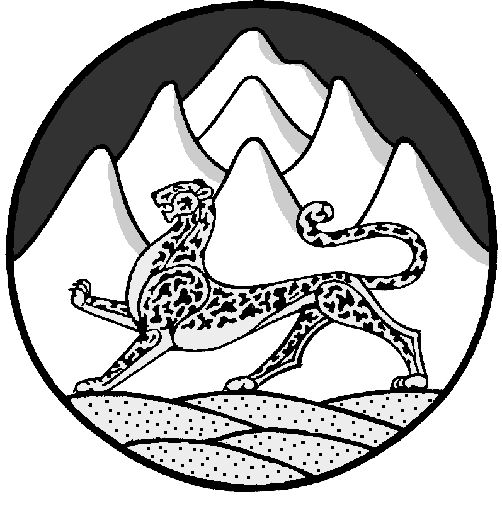 